02 ноября 2021 года (вторник)группа 2СТМПреподаватель: Сафонов Юрий Борисович – адрес эл. почты: piligrim081167@mail.ru и сообщество «МДК 01.02 ТО и ремонт автомобилей» в социальной сети «ВВконтакте» https://vk.com/club207453468Лабораторные работы по: МДК.01.02 Техническое обслуживание и ремонт автотранспорта  ПМ. 01 Техническое обслуживание и ремонт автотранспорта Раздел 1. Техническое обслуживание и ремонт автомобилейТема 1.19Техническое обслуживание тормозных систем.Лабораторная работа № 26 (занятие № 77)«Проверка и регулировка свободного хода педали тормоза и хода штоков тормозных камер»1. Тема: «Проверка и регулировка свободного хода педали тормоза и хода штоков тормозных камер»2. Цель: ознакомиться и научиться выполнять операции проверки и регулировки свободного хода педали тормоза и хода штоков тормозных камер; изучить основные неисправности тормозных систем и их признаки; научиться осуществлять практическое исполнение операций диагностики, проверки и регулирования тормозных систем при помощи специального оборудования с соответствующими техническими заключениями и регулировочными воздействиями.3. Задача: Получить навыки технологического процесса проверки и регулировки свободного хода педали тормоза и хода штоков тормозных камер.4. Студент должен знать:−назначение, основные типы, устройство и работу элементов и составных частей тормозных систем, диагностирование и техническое обслуживание их;−основные неисправности тормозных систем и их признаки;−способы и методы контроля за работой тормозных систем автомобилей;−основные работы, выполняемые при техническом обслуживании тормозных систем;−конструкцию и работу контрольно-измерительного оборудования, стендов и приборов для ТО тормозных систем; Студент должен уметь: −использовать теоретические знания по техническому обслуживанию тормозных систем с выдачей соответствующих технических заключений;−выполнять операции технического обслуживания тормозных систем;−определять основные неисправности тормозных систем автомобилей и выделять их доминирующие признаки.5. Методические указания для студентов при подготовке к занятию.5.1.Литература: "Техническое обслуживание и ремонт автомобилей" Епифанов; "Автомобили" Богатырев; "Устройство и эксплуатация транспортных средств" Роговцев и д.р.5.2.Вопросы для повторения: - устройство, неисправности, способы устранения и объем работ по ТО тормозных систем автомобилей;- процесс технического обслуживания тормозных систем.6. Контроль и коррекция знаний (умений) студентов.         6.1. Довести меры ТБ при выполнении лабораторной работы.        6.2. Методические указания по выполнению работы:Оснащение рабочего места: типовая площадка или осмотровая канава с исправным автомобилем, подъемное устройство, диагностические приборы, приспособления, компрессор с воздухораздаточной колонкой, наборы измерительного инструмента, комплект инструмента автомеханика.7. Порядок работы:7.1.    Проверка свободного хода педали ножного тормоза1. Установить конец масштабной линейки или основание устройства мод. КИ-8929 на полике, рядом с педалью. Прижать движки к педали. 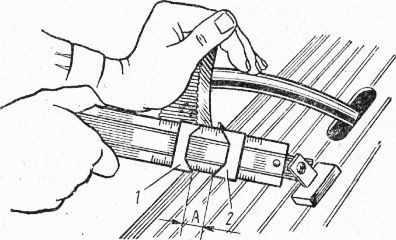 Рис. 1. Проверка свободного хода педали тормозной системы: 
1 и 2 — подвижные движки; А — величина свободного хода педали 2. Нажать рукой на педаль до момента возрастания усилия. Перемещение движка 2 соответствует свободному ходу педали, который должен быть равен: на автомобиле Урал-375Д — 20—33 мм, а на автомобиле Урал-4320— 15—25 мм. В случае несоответствия величины свободного хода педали указанным значениям необходимо выполнить регулировку. Регулировка свободного хода педали 1. Отсоединить вилку тяги привода тормозного крана от рычага вала педали у автомобиля Урал-375Д или от рычага привода тормозного крана у автомобиля Урал-4320, 2. Ослабить контргайку вилки тяги, вращением вилки изменить длину тяги, обеспечив при ее подсоединении вышеуказанное значение свободного хода педали тормоза. Рычаги для автомобиля Урал-375Д и для Урал-4320 при регулировке должны быть прижаты к упору крышки верхнего цилиндра тормозного крана. Затянуть контргайку вилки тяги, 3. Проверить свободный ход педали. 7.2.2. Регулировка свободного хода педали ножного тормоза.При ТО тормозной системы необходимо проверять и регулировать величину свободного хода педали тормоза, величину зазоров между колодками и тормозными барабанами, действие центрального или трансмиссионного тормоза. Регулировка свободного хода педали ножного тормоза автомобиля ГАЗ-53-12. Свободный ход должен быть в пределах 8-14 мм, что соответствует зазору 1,5-2,5 мм между толкателем (рис. 110) и поршнем. Для регулировки следует: – разъединить тормозную педаль с тягой, предварительно расшплинтовать и вынуть соединяющий их палец; – проверить положение педали под действием оттяжной пружины – она должна упираться в резиновый буфер, укрепленный под наклонной частью пола кабины автомобиля; – отвернуть контргайку, ввернуть тягу педали в толкатель поршня с таким расчетом, чтобы при крайнем переднем положении поршня ось отверстия тяги не доходила до оси отверстия педали на 1,5-2,5 мм; – в таком положении застопорить соединительную тягу педали контргайки в толкателе; – совместить отверстия соединительной тяги и педали, поставить палец и зашплинтовать его; – проверить свободный ход педали, который должен соответствовать величине, указанной в Руководстве по эксплуатации.7.2.3.Проверка и регулировка хода штоков тормозных камерХод штоков тормозных камер следует регулировать при холодных тормозных барабанах и выключенной стояночной тормозной системе.Регулировку ходов штоков тормозных камер с автоматическим рычагом следует производить при переборке тормозных механизмов (замена колодок и т.д.), когда шток тормозной камеры находится в полностью расторможенном состоянии (растормозите энергоаккумулятор с помощью крана управления стояночным тормозом).Регулировку осуществляйте согласно схеме (рис. 6-26) в следующем порядке:— убедитесь, что рычаг перемещается рукой в направлении торможения и полностью возвращается в исходное положение;— вращением червяка регулировочного рычага совместите отверстия корпуса рычага и вилки штока тормозной камеры. Присоедините шток тормозной камеры с помощью пальца, шайбы и шплинта (рис. 6-26, 1);— нажмите на управляющий блок регулировочного рычага до упора в направлении его вращения по стрелке на корпусе (рис. 6-26, 2);— соедините фиксирующий кронштейн и управляющий блок рычага болтом и гайкой, не нарушая положение управляющего блока;Рис. 6-26. Регулировка тормозов с автоматическими рычагами.8.  Контрольные вопросы к защите:1. Как проводится проверка свободного хода педали ножного тормоза?2. Как проводится регулировка свободного хода педали ножного тормоза?3. Расскажите последовательность проведения проверки и регулировки хода штоков тормозных камер.9. Отчет.**********************************************************Литература:Основные источники:1.Лудтченко О.А. Техническая эксплуатация и обслуживания автомобилей: Учебник. - К.: Высшая школа, 2007.- 527 с.2.Лудтченко О.А. Техническое обслуживание и ремонт автомобилей: организация и управления: Учебник.  К.: Знание-Пресс, 2004- 478 с.3.Крамаренко Г.В., Барашков И.В. Техническое обслуживание автомобилей: Учебник. - М.: Транспорт, 1982 - 368 с.4.Кузнецов Е.С., Болдин А.П., Власов В.М. и др. Техническая зксплуатация автомобилей: Учебник. - М.: Наука, 2001 - 535 с.5.Туревский И.С. Техническое обслуживание автомобилей. Книга 1. Техническое обслуживание и текущий ремонт автомобилей: Учебное пособие. - М.: ИД «Форум»: ИНФ-РА-М, 2007.-432 с.6.Туревский И.С. Техническое обслуживание автомобилей. Книга 2. Организация хранения, технического обслуживания и ремонта автомобильного транспорта: Учебное пособие. - М.: ИД «Форум»: ИНФРА-М, 2008,- 256 с.7.Епифанов Л.И., Епифанова Е.А. Техническое обслуживание и ремонт автомобилей: Учебное пособие. - М.: ИД «Форум»: ИНФРА-М, 2009.- 352 с.8.Малкин В.С. Техническая эксплуатация автомобилей. Теоретические и практические аспекты: Учебное пособие. - М.: Издательский центр «Академия», 2007 - 288 с.9.Власов В.М., Жанказиев С.В., Круглов С.М. и др. Техническое обслуживание и ремонт автомобилей: Учебник.- М.: Издательский центр «Академия», 2004 - 480 с.10.Напольский Г.М. Технологическое проектирование автотранспортных предприятий и станций технического обслуживания: Учебник.- М.:Транспорт,1985- 231 с.Дополнительные источники: 1.Правила предоставления услуг по техническому обслуживанию и ремонту автомобильных транспортных средств автомобильного транспорта. - К.: Минтранс Украины, 2003. - 24 с.2.ОНТП-01-91. Общесоюзные нормы технологического проектирования предприятий автомобильного транспорта. - М.: Гипроавтотранс, 1991.- 184 с.3.Афанасьев Л.Л., Маслов А.А., Колясинский В.С. Гаражи и станции технического обслуживания автомобилей. - М.: Транспорт, 1980.-215 с.4.Гаражи и стоянки: Учеб. пособие / В.В. Шестокас, В.П. Адомавичюс, П.В. Юшкявичус. - М.: Стройиздат, 1984. -214с.5.Гаражи. Проектирование и строительство / Б. Андерсен, Г. Бентфельд, П. Бенеке, О. Силл. - М.: Стройиздат, 1986. - 391 с.6.Давыдович Л.Н. Проектирование предприятий автомобильного транспорта. - М.: Транспорт. 1975.-392 с.7.Канарчук В.Є., Лудченко О.А., Чигринець А.Д. Основы технического обслуживания и ремонта автомобилей: В 3 кн.: Учебник. - К.: Высшая шк., 1994,- 383 с.8.Канарчук В.Е.. Лудченко А.А., Курников И.П., Луйк И.А. Техническое обслуживание, ремонт и хранение автотранспортньїх средств: В 3 кн.: Учебник. - К.: Высшая шк., 1991.-406 с.*************************************************************************************Домашнее задание:1.Заполнить бланк лабораторной работы (письменно от руки). 2. Ответить на контрольные вопросы (письменно, в конспекте-тетраде).3. Сфотографировать все страницы бланка лабораторной работы  и конспекта-тетради (с ответами на контрольные вопросы) и прислать преподавателю Сафонову Ю.Б. в сообщество «МДК 01.02 ТО и ремонт автомобилей», в социальной сети «ВВконтакте» по адресу: https://vk.com/club207453468 до конца дня проведения занятия !!!******************************************************************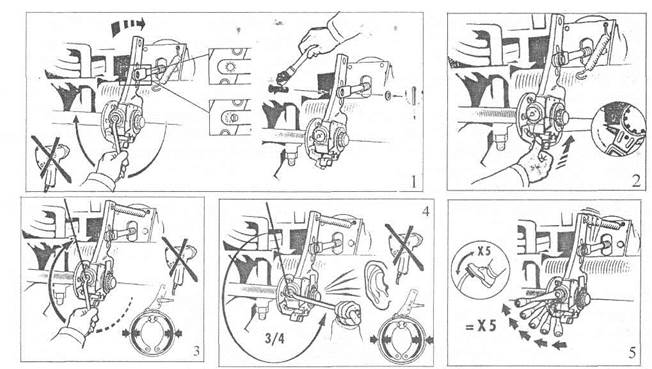 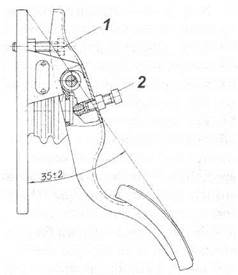 — вращением червяка регулировочного рычага разожмите колодки до их соприкосновения с тормозным барабаном (рис. 6-26, 3); — поверните червяк в обратную сторону приблизительно на 3/4 оборота (рис. 6-26, 4). При этом должна ощущаться характерная работа зубчатой муфты регулировочного рычага и момент проворота червяка должен быть не менее 42 Н.м; — убедитесь в работоспособности рычага. Для этого подайте 5 раз сжатый воздух при давлении 0,6...0,7 МПа (6...7 кг/см") в тормозную камеру. При этом червяк рычага должен по вернуться по часовой стрелке на некоторый угол (рис. 6-26, 5); — проверьте, чтобы при подаче и выпуске сжатого воздуха шток тормозной камеры перемещался без заедания. Ход штока камеры должен находиться в пределах 40...45 мм. При большей величине хода отрегулируйте его, вращая червяк; — убедитесь, что в отторможенном состоянии барабан вращается равномерно и свободно, не касаясь колодок. 